September 28, 2016VIA ELECTRONIC FILING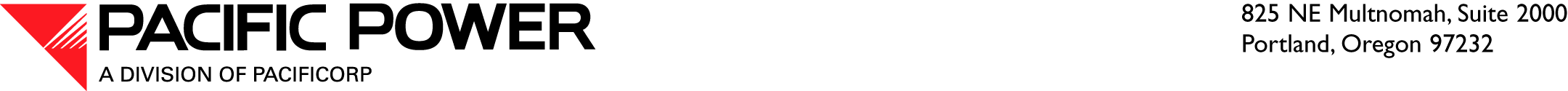 AND OVERNIGHT DELIVERYSteven V. KingExecutive Director and SecretaryWashington Utilities and Transportation Commission1300 S. Evergreen Park Drive SWP.O. Box 47250Olympia, Washington 98504-7250RE:	Actual Results for the Quarter Ended June 30, 2016In compliance with WAC 480-100-275, Pacific Power & Light Company (Pacific Power or Company), a division of PacifiCorp, submits for filing the actual results for Washington operations for the quarter ended June 30, 2016.  These results are based on unadjusted data and do not reflect normalized results or other standard ratemaking adjustments.  The quarterly results of operations were determined using the West Control Area inter-jurisdictional allocation methodology.  In Docket No. UE-072123, Order 03, the Company was granted a 30-day extension of time to file these reports changing the due date from 60 to 90 days following the end of each quarter through the quarter ending June 30, 2017.Also enclosed is the Company’s Average Customer Count and kWh data for its Washington jurisdiction for the quarter ended June 30, 2016.  Please contact Ariel Son, Regulatory Projects Manager, at (503) 813-5410, if you have any questions. Sincerely,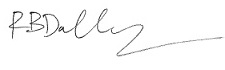 R. Bryce DalleyVice President, RegulationEnclosuresAVERAGE CUSTOMER COUNTAND KWHTHREE MONTHS ENDEDJune 30, 2016